Publicado en Madrid el 17/05/2019 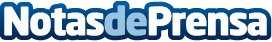 Las 5 reglas de oro en la seguridad de la banca móvil, según N26Implantar funcionalidades como Mastercard 3D Secure, notificaciones push en tiempo real tras cada transacción o desarrollar sistemas de control interno sobre transacciones, procesos y sistemas cruciales en la seguridad de la banca móvilDatos de contacto:TRESCOMNota de prensa publicada en: https://www.notasdeprensa.es/las-5-reglas-de-oro-en-la-seguridad-de-la Categorias: Finanzas Ciberseguridad Universidades http://www.notasdeprensa.es